1 урокматематика2 урокрусский язык14.05Русский языкСинтаксис простого предложенияТекст для зачета  Вставьте пропущенные буквы, раскройте скобки. Расставьте недостающие знаки препинания. Тихо. Только над в__ лежникомстр__ кочет син__ крылая сойка. Синими и зелен__ватыми искрамибл__ стит снег, словно усыпа(н,нн)ый алмазной пылью; от бел__ зны и света разлитого вокруг больно глазам . Вдруг слышу хриплое рычание хруст суч__ ков. В в__ лежнике на мгновен__е мелькнуло что (то) мохнатое раздался выстрел. Содр__ гнувшись далеким эхом откликнуся лес. 	Я вып__ ли.л (в) д__ гонку медведю и снова страшный рев смеш__ (н;нн)ый с ярос__ным лаем всколыхнул утре(н,нн)юютиш__ ну. Вижу: уб__ гает от нас зверь подкид__ вая кургузый зад словно кувыркаясь. Он глубоко провал__ вается в снег а Пыж, дли(н,нн)оухий пес, пр__ следуя меч __ тся около него по насту, точно по гла__ кой дороге. 	(По Н.Гарину-Михайловскому)выполнить в данной форме  или на отдельном листе  (лист сфотографировать,  отправить),  выслать по адресу на сайт школы everest.distant andex.ru или по адресу: nadez-antonova@yandex.ru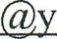 Не забудьте указать фамилию и дату3 урокматематика4 урокгеография8  а     Д/З     ГЕОГРАФИЯ           14 мая  2020г.          Тема урока:  " ВОЗДЕЙСТВИЕ   ЧЕЛОВЕКА НА ПРИРОДУ"             1.    Подумайте:   "  Что   даёт  человеку  природа?  Запишите. в тетрадь :                                               -Что такое  природные ресурсы?  Запишите в тетрадь                                                     виды природных  ресурсов. /Ответы выслать в Вацап или на почту                                                                              до 16.05.20./                 2. Прочитать текст учебника стр 262-267.                           Ответить на вопросы:                         а/ на какие три группы делятся общественные  потребности,                               удовлетворяемые за счет природы?                          б/  Какие виды антропогенных ландшафтов вы знаете?5 урокхимия14.05.2020Химия  8 классТема «Химические свойства солей2»1. Запишите тему урока в тетради.2. Прочитайте параграф учебника «Химические свойства солей» и запишите в тетрадь следующий конспект:КОНСПЕКТа) взаимодействие солей  с металлами,  образуется новая соль и металл.б) взаимодействие солей с кислотами, образуется новая кислота и новая сольв) взаимодействие солей с щелочами, образуется нерастворимое основание и сольг) взаимодействие  солей с солями, образуются две новые солид) разложение некоторых солей при нагревании3. Выполните письменно задание в тетради: допишите уравнения следующих реакций:      Zn + СuSO4=CaCO3+HCl=ВаCl2+Na2SO4=СuCl2+NaОH=4. Выполненные задания отправьте на электронную почту учителю на проверкуАдрес почты: everest.distant@yandex.ru6 уроклитература14.05Русские поэты о Родине, родной природе и о себе.Прочитать стихотворения в учебнике: с. 207-216, попробуйте ответить на вопросы, самостоятельно проверяя понимание прочитанного. Прослушайте аудиозапись, пройдя по ссылкам:http://knigi1.ru/books/fonohrestomatiya-k-uchebniku-literatura-8-klass/илиhttps://akniga.org/fonohrestomatiya-k-uchebniku-literatura-8-klassВыучить одно из стихотворений, видео  выслать по адресу на сайт школы everest.distant andex.ru или по адресу: nadez-antonova@yandex.ru7 урокАФК14.05.2020Сделайте разминку перед выполнением упражнений.Выполните упражнения максимальное количество раз на время. Снимите видео выполнения упражнений.1. Из исходного положения лежа поочередное поднимание-опускание туловища и ног. 30 секунд.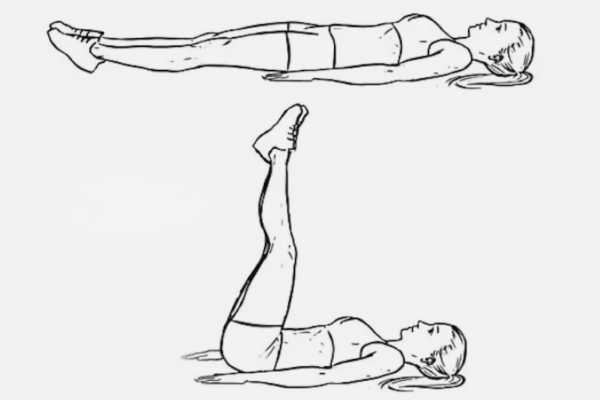 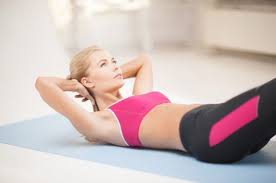 2. Из упора присев выпрыгивания вверх. 30 секунд.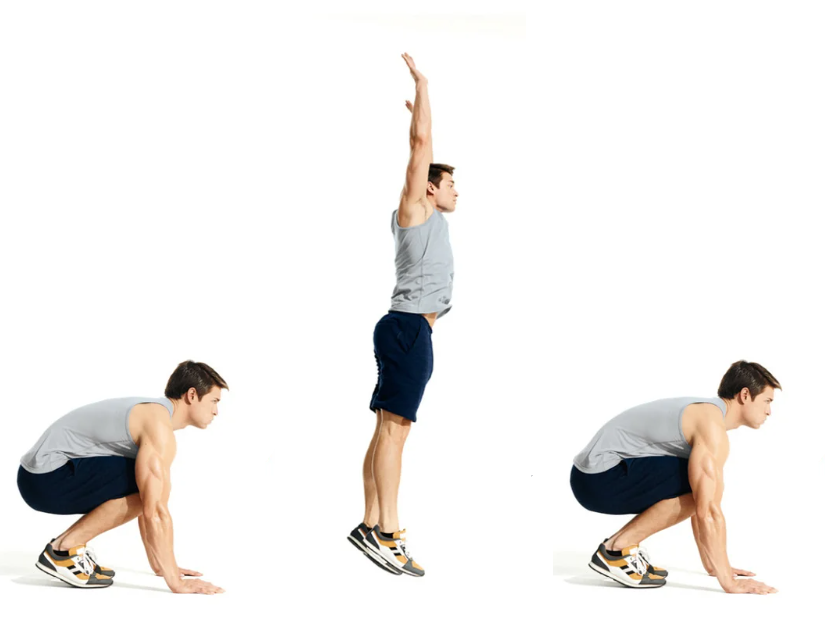 3. Отжимание. 30 секунд.